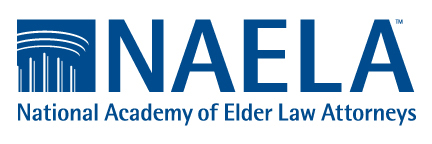 For Immediate ReleaseMay 11, 2017		Contact: Ginny Morrissey, Law Office of Donald D. Vanarelli, Tel: 908-232-7400, Email: gmorrissey@VanarellilLaw.comDonald D. Vanarelli, Esq. Attends NAELA Annual Conference on Elder Law and Special Needs PlanningWestfield, NJ — Donald D. Vanarelli, Esq., of the Law Office of Donald D. Vanarelli located in Westfield, New Jersey, attended the National Academy of Elder Law Attorneys (NAELA) Annual Conference held from April 27-29, 2017, in Boston, Mass. NAELA members and speakers have helped define this area of law and at this year’s Annual Conference, attendees from across the country participated in interactive sessions led by experts in the field to sharpen their skills and knowledge on these topics.
This year's event included the following general and breakout sessions: “The Future of Aging” by Dennis Lally “Fiduciary Access to Digital Assets” by Suzanne Brown Walsh, Esq.“Fifty Shades of Gray Hair: Romance in the Nursing Home” by Professor Roberta K. Flowers“Divorce and Practical Planning for the Special Needs Child” by Katherine N. Barr“Consumer Rights and Debt Collection for an Aging Population” by Michael B. Katz, Esq.About Donald D. Vanarelli Recipient of the Marilyn Askin Lifetime Achievement Award from the New Jersey State Bar Association’s Elder and Disability Law Section, Donald D. Vanarelli is a Certified Elder Law Attorney, and a member of the Council of Advanced Practitioners of the National Academy of Elder Law Attorneys. Mr. Vanarelli is also an Accredited Veterans Attorney and an Accredited Professional Mediator. He has successfully litigated cases in New Jersey’s Supreme Court and in federal court. Mr. Vanarelli represents seniors, the disabled and their families in estate planning, financing long-term medical care, nursing home issues, qualifying for Medicaid, VA pensions and other public benefits, special needs planning, and litigation, including probate, elder abuse and guardianship lawsuits.About The Law Office of Donald D. Vanarelli Located in Westfield, New Jersey, the firm provides a broad range of legal services for seniors, the disabled and their families. The law firm guides clients through complex legal areas including public benefits planning, trial advocacy and court procedures, the administrative process, as well as estate and gift tax laws.About NAELAMembers of the National Academy of Elder Law Attorneys (NAELA) are attorneys who are experienced and trained in working with the legal problems of aging Americans and individuals of all ages with disabilities. Established in 1987, NAELA is a non-profit association that assists lawyers, bar organizations, and others. The mission of NAELA is to establish NAELA members as the premier providers of legal advocacy, guidance, and services to enhance the lives of people with special needs and people as they age. NAELA currently has members across the United States, Canada, Australia, and the United Kingdom. For more information, visit NAELA.org.# # #